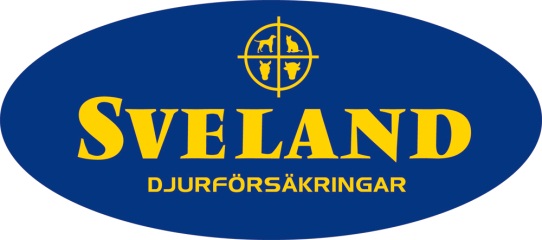 ArtikelLäkemedelsförgiftning hos katt Katter är nyfikna djur och det är inte helt ovanligt att de får i sig något olämpligt som de inte tål. Om din katt får i sig smärtstillande läkemedel med paracetamol eller acetylsalicylsyra kan det få allvarliga konsekvenser.Smärtstillande läkemedel med paracetamol, acetylsalicylsyra eller ibuprofen är mycket giftigt för katter. Även små mängder kan utgöra en dödlig dos. Det beror på att katter inte själva kan bryta ned ämnen som finns i värktabletter såsom Alvedon och Panodil. Symtom på förgiftning är bland annat att djuret kräks, darrar, trötthet, fradgar eller vinglar beroende på vad den fått i sig. Förgiftningar hos katten är förrädiskt eftersom skadorna inte alltid syns direkt på djuret. Framkalla aldrig kräkning då det kan förvärra läget.Om du vet vad katten har fått i sig för gift, kan du ringa giftinformationen, så får du råd om vilka åtgärder du bör vidta. Kontakta din veterinär om du misstänker att din katt är läkemedelsförgiftad. För ytterligare information, vänligen kontakta:Sofia Bergström, kommunikatör på Sveland Djurförsäkringar, 072-500 24 74, sofia.bergstrom@sveland.se Läs gärna mer på www.sveland.se.Om Sveland Djurförsäkringar:
Sveland Djurförsäkringar Ömsesidigt bildades 1911 och har alltsedan dess erbjudit ett brett sortiment av djurförsäkringar till den svenska marknaden. Idag försäkras, förutom hundar och katter, även smådjur, hästar och lantbruksdjur. Läs mer om Sveland Djurförsäkringar på www.sveland.se eller följ oss på Facebook.